Learning Objective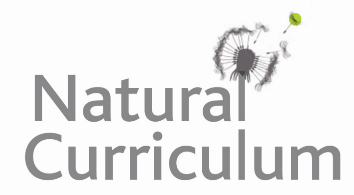 We are learning how to use the first 2 letters of a word to check its meaning in a dictionary. Challenge 1Use link lines to match the words to the correct definitions. Remember to use your dictionary to check that you have got the correct meaning for each word.subterranean (adjective)			hard to findnocturnal (noun)		                      under the groundscarce (adjective)				very smallminiature (adjective)			           an ant-like insecttermite (noun)                                            active during the nightChallenge 2Here are some animals that share the same habitat as the golden mole. Sort the animals into alphabetical order (A first, Z last).orange mouse    golden mole    hyena     African civet   leopard    pangolin   honey-badger Challenge 3Use your dictionary skills to find the definitions of the words in bold and create a glossary for the paragraph below. The glossary has been started for you to copy and complete (below). Notice how the words appear in the glossary in alphabetical order.The habitat of a golden mole can be both grassy and sandy. The mammals rely on their sense of hearing and touch to navigate through sand and soil and avoid dangers from predators.  Golden moles are difficult to spot because they are nocturnal. Although scientists don’t know very much about them, they do know that they are solitary animals.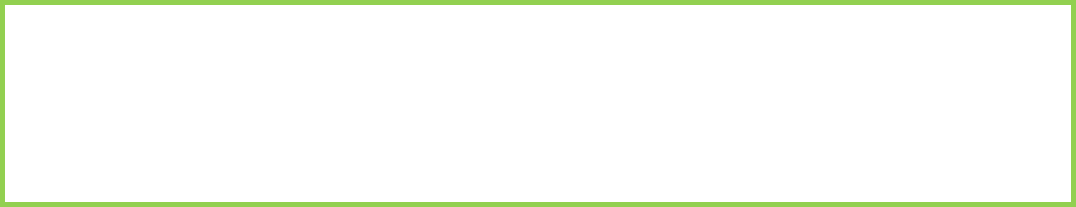 Glossary   habitat    –  The place where an animal normally lives and grows.   mammal   -   Any animal of which the female feeds her young on milk from her own body.